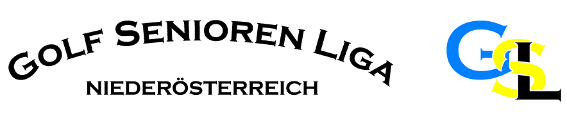 Ausschreibung         Ort: CLUBNAME                          Datum: TURNIERDATUMTeilnahmeberechtigt:	Sind die vom jeweiligen GSL-Captain der Partnerclubs genannten Spieler mit einer                                                           Stammvorgabe von max. 36 sowie Gastspieler, die Mitglieder des ÖGV oder eines ausländischen Verbandes sind mit einer Stammvorgabe von max. 36  nach Verfügbarkeit freier Plätze. Maximale Teilnehmerzahl 120 Golfer.Austragung:	Vorgabewirksames Zählspiel nach Stableford über 18 Löcher mit voller Vorgabe. Gespielt wird nach den offiziellen Golfregeln (einschließlich Amateurstatut) des R&A Rules Limited, den ÖGV -Vorgaben- und Spielbestimmungen, den aktuellen ÖGV - Wettspielempfehlungen (Jahrbuch) sowie den Platzregeln des CLUBNAME.Abschläge:	Herren: Gelb [,Blau]Start:	Start von Tee 1 und Tee 10 / ab 10:00 Uhr; Startlisten ab Montag,DATUM,12 Uhr unter www.gsl-noe.at/gsl_startzeit.php oder www.golf.at/clubs/clubdetail.asp?clubnr=xxx Nennungen:	Erfolgen ausschließlich über www.gsl-noe.at durch den jeweiligen Seniorencaptain.Nennschluss:	Samstag, DATUM 15 UhrNenngeld:	€ 25.-  für Mitglieder des CLUBNAME	€ 55.-  für Golfer mit gültiger GSL-Seniorenmarke	€ 70.-  für Gastspieler 	Turnierfee inkl. Essen (ohne Getränke)Zahlungsmodalitäten:	Bezahlung des Nenngeldes ist nur in bar möglich!!
Abmeldung im CLUBNAME am Tag vor dem Turnier, bis spätestens 10 Uhr! Bei späterer Abmeldung oder Nichterscheinen wird ein Stornobeitrag von € 25.- in Rechnung gestellt.Wertung und Preise:	Brutto 1. Platz (Wertung nur für Golfer vom gelben Abschlag), Netto (Einteilung in drei etwa gleich große Gruppen) 1., 2. und 3. Platz je Gruppe. Bei gleichen Ergebnissen entscheiden die besseren 9 Löcher gem. Vorgabenverteilung (1,18,3,16,5,14,7,12,9). Bei weiterer Gleichheit zählen die 6 Löcher mit dem Schwierigkeitsgrad 1,18,3,16,5,14, danach 1,18,3 und schließlich das schwerste Loch. Bei abermaliger Gleichheit entscheidet das Los. Fotorechte:	Jeder Teilnehmer stimmt mit der Anmeldung zu, dass die Fotos, welche während des Turniers gemacht werden für interne Zwecke (Website, Sponsoren etc.) genutzt werden dürfen. Elektronische Geräte:	Im Wettspiel ist die Verwendung von Entfernungsmessgeräten Spielern während des Spielens ihrer Runde gestattet. Ein Multi-Funktionsgerät wie Smart Phone oder PDA darf verwendet werden. Diese Geräte dürfen nicht für irgendwelche Zwecke verwendet werden, die nach Regel 4.3 verboten sind. Strafe für ersten Verstoß Grundstrafe, bei einem weiteren Verstoß Disqualifikation.Wettspielleitung:		Platzrichter sowie Platzregeln und Abschlagszeiten werden im Aushang des Clubs am Turniertag bekannt gegeben. Die Entscheidungen der Wettspielleitung sind endgültig. Änderungen der Ausschreibung behält sich die Wettspielleitung bis zum 1.Start vor. Das Wettspiel ist mit der Siegerehrung beendet.